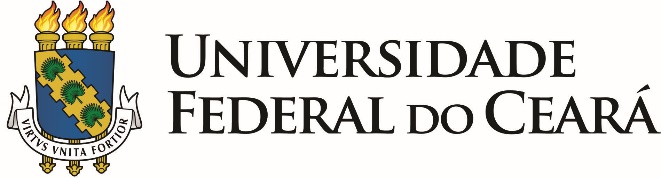 PROGRAMA DE PÓS-GRADUAÇÃO EM QUÍMICAJOSÉ LIMA DA SILVANovos compostos magnéticos com estruturas Half HeuslerOrientadora: Profa. Dra. Luiza Alves de SouzaFortaleza2023RESUMOO vídeo fornece uma maneira poderosa de ajudá-lo a provar seu argumento. Ao clicar em Vídeo Online, você pode colar o código de inserção do vídeo que deseja adicionar. Você também pode digitar uma palavra-chave para pesquisar online o vídeo mais adequado ao seu documento.Para dar ao documento uma aparência profissional, o Word fornece designs de cabeçalho, rodapé, folha de rosto e caixa de texto que se complementam entre si. Por exemplo, você pode adicionar uma folha de rosto, um cabeçalho e uma barra lateral correspondentes. Clique em Inserir e escolha os elementos desejados nas diferentes galerias.Palavras-chave: Moléculas. Síntese. Propriedades.SUMÁRIO1 Introdução	42 Objetivos	52.1 Objetivo Geral	52.2 Objetivo específico	53 Metodologia	63.1 Subtópico 1	63.1.1 Sub-subtópico	63.1.2 Sub-subtópico	63.2 Subtópico 2	63.2.1 Sub-subtópico	63.3 Subtópico 3	74 Resultados e discussão	85 Conclusões	96 Referências	10Introdução	O vídeo fornece uma maneira poderosa de ajudá-lo a provar seu argumento. Ao clicar em Vídeo Online, selecionar a opção correta, digitar e apresentar unidade de 50 mol L⁻¹. 	A chamada de figura pode ser feita por meio do recurso “Referência Cruzada”, por exemplo: A revista de divulgação da IUPAC (Figura 1) é uma ótima ferramenta para se manter atualizado sobre o mundo da química)Figura 1. Revista de divulgação da IUPAC.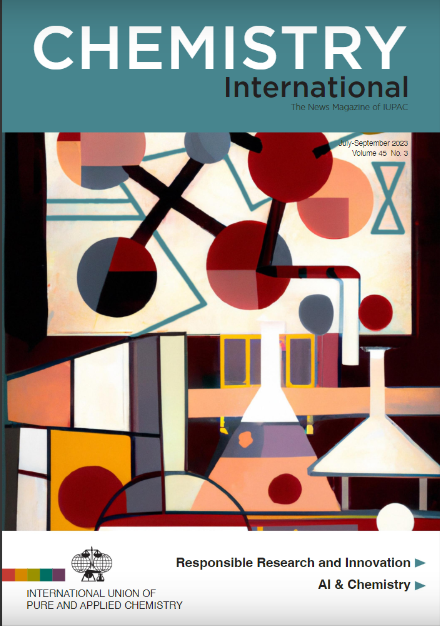 Fonte: IUPAC (2023)	Você também pode digitar uma palavra-chave para pesquisar online o vídeo mais adequado ao seu documento. Para dar ao documento uma aparência profissional, o Word fornece designs de cabeçalho, rodapé, folha de rosto e caixa de texto que se complementam entre si.ObjetivosObjetivo Geral	O vídeo fornece uma maneira poderosa de ajudá-lo a provar seu argumento. Ao clicar em Vídeo Online, você pode colar o código de inserção do vídeo que deseja adicionar.Objetivo específicoObjetivos específico 1;Objetivos específico 2;Objetivos específico 3;Objetivos específico 4;Objetivos específico 5.MetodologiaSubtópico 1	O vídeo fornece uma maneira poderosa de ajudá-lo a provar seu argumento.	Ao clicar em Vídeo Online, você pode colar o código de inserção do vídeo que deseja adicionar.Sub-subtópico	O vídeo fornece uma maneira poderosa de ajudá-lo a provar seu argumento. Ao clicar em Vídeo Online, você pode colar o código de inserção do vídeo que deseja adicionar.	Você também pode digitar uma palavra-chave para pesquisar online o vídeo mais adequado ao seu documento. Para dar ao documento uma aparência profissional, o Word fornece designs de cabeçalho, rodapé, folha de rosto e caixa de texto que se complementam entre si.Sub-subtópico	O vídeo fornece uma maneira poderosa de ajudá-lo a provar seu argumento. Ao clicar em Vídeo Online, você pode colar o código de inserção do vídeo que deseja adicionar.	Você também pode digitar uma palavra-chave para pesquisar online o vídeo mais adequado ao seu documento. Para dar ao documento uma aparência profissional, o Word fornece designs de cabeçalho, rodapé, folha de rosto e caixa de texto que se complementam entre si.Subtópico 2	O vídeo fornece uma maneira poderosa de ajudá-lo a provar seu argumento.Sub-subtópico	O vídeo fornece uma maneira poderosa de ajudá-lo a provar seu argumento.Subtópico 3Resultados e discussãoConclusõesReferênciasApêndice aApêndice BANEXO AANEXO B